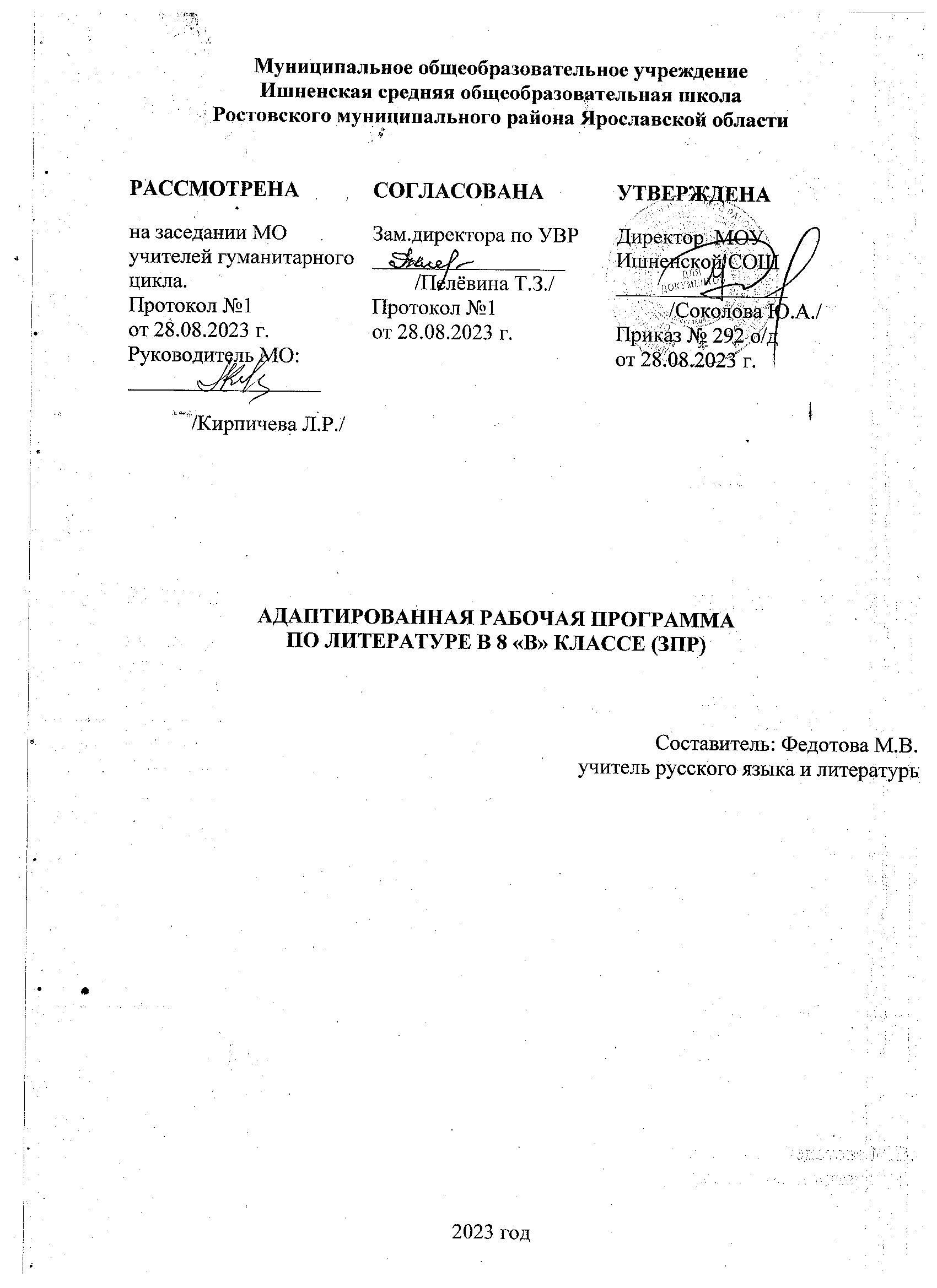 РАБОЧАЯ ПРОГРАММА КУРСА ПО РУССКОМУ ЯЗЫКУ В 6 «Б» КЛАССЕ«Наш родной язык»Составитель: Федотова М.В.,учитель русского языка и литературы2023 год
Пояснительная записка  Программа курса по русскому языку для 6 класса составлена на основе Образовательного стандарта основного общего образования по русскому языку,  авторской образовательной программы по курсу "Русский язык" (Т.А. Ладыженской, М.Т. Баранов, Л.А. Тростенцова) для основной школы, 5-9-й классы. Под науч. ред. Н.М. Шанского. - М.: Просвещение, 2012.1.2. Цели, задачи  преподавания  учебного предмета. Привить любовь к великому русскому языку.Повысить общую языковую культуру.Развить интерес к языку как учебному предмету.Тренировать внимание обучающихся и умение логически мыслить.Развить речь обучающихся.Достижению поставленной цели способствуют задачи:Расширить, дополнить и углубить языковые знания, умения и навыки, получаемые обучающимися на уроках.Научить обучающихся самостоятельно работать с книгой и другими пособиями и добиться того, чтобы они полюбили язык и книгу как источник знания.Развить творческие способности обучающихся.ОбщаяхарактеристикапрограммыПрограмма курса «Наш русский язык» разработанавсвязисневысокимуровнемграмотностиучащихся 6 класса;с недостаточностью времени на уроке для орфографического ипунктуационного тренинга.Наиболее острые проблемы, которые решает данная программа:повышениекачества знаний учащихсяпорусскомуязыку;поддержка и развитие учащихся с высоким уровнем мотивации к учению иизучениюрусскогоязыка;подготовкакуспешнойсдаче ВПР;формированиефункциональнойграмотностиучащихся,необходимойдлядальнейшейжизни.Программаориентировананаязыковоеразвитиеучащихся6классов.Темы,рассматриваемыевпрограмме,невыходятзарамкиобязательногосодержанияучебнойобразовательнойпрограммы,однакоони	расширяютбазовыйкурс.Поэтомуданнаяпрограммабудетспособствоватьсовершенствованиюиразвитиюзнаний,уменийинавыков,предусмотренныхпрограммойпорусскомуязыку.Этизнания,умения,навыки, вызывая познавательный интерес, позволят учащимся в дальнейшемуспешно пройти итоговуюгосударственнуюаттестацию.ЦелиизадачиобученияЦель - обеспечить условия для успешного освоения учащимисятрудныхслучаевпунктуациииорфографии,дляформированияиразвитиякоммуникативной,языковой,лингвистической(языковедческой)иткультуроведческой компетенций учащихся, для совершенствованияметапредметных умений инавыков.Задачи:Способствовать дальнейшему осмыслению учащимися фонетических,традиционных,лексико-синтаксических,словообразовательно-грамматическихнаписаний;Содействовать формированию навыка относительнойорфографическойипунктуационнойграмотности;СпособствоватьразвитиюУУД.Обеспечить развитие умения работать с информацией, представленнойвсловарях(электронныхи напечатнойоснове).ПредполагаемыеформыобученияКурс«Наш русский язык»имеетпознавательно-практическую направленность, поэтому важным условием эффективностизанятий является выбор таких форм и методов их проведения, которые вмаксимальнойстепениобеспечиваютсамостоятельный,поисково-исследовательский характер познавательной работы учащихся, ихкоммуникативнуюактивность,творческуюдеятельность.На занятиях сочетаются индивидуальная, парная, групповая и коллективнаяработаучащихся.Программойпредусмотреныпрактическиезанятия.ПредполагаемыерезультатыПослеизучениякурсаучащиесядолжны знать~	правилапроверяемых,фонетических,традиционных,лексико-синтаксических, словообразовательно-грамматических написаний; правилапостановкизнака препинанияили егоотсутствия;~	условия,откоторых зависитнаписание;~	норму,действующую приданных условиях;~	последовательностьобнаруженияизучаемойорфограммы,пунктограммы;~	приёмыразграничениясхожихнаписаний.уметь~	правильно писать слова с орфограммами, обусловленнымиморфологическимитрадиционнымпринципаминаписания;~	правильнописатьсложныеслова,~	правильно употреблять прописную букву в собственных наименованиях ивприлагательных,образованныхотсобственныхимен;~	правильно писать слова с орфограммами в суффиксах и окончаниях именсуществительных,~	правильно писать слова с орфограммами в суффиксах и окончанияхприлагательных,~	правильно писать слова с орфограммами в окончаниях и суффиксахглаголов;~	правильно писать слова с орфограммами в суффиксах причастий иотглагольных прилагательных;~	правильнописатьнесразнымичастямиречи;~	ставитьзнакипрепинанияприоднородныхчленах,обращениях;~	ставить знаки препинания между частями сложного предложения(сложносочиненного,сложноподчиненного,бессоюзного).Способом определения достижения ожидаемых результатов станутпроверочные и тестовые работы, проводимые после каждой большой темы.Местопредметавфедеральномбазисномучебном планеКурс «Наш русский язык» рассчитан на 34 часа. Онобеспечиваетосмыслениесистемы знанийоязыке,формирование устойчивых навыков владения языком. Занятия данного курсаориентированы на подготовку к итоговой аттестации (ВПР), где учащиесядолжны продемонстрировать результаты овладения нормами современногорусского языка,основами культурыустнойиписьменнойречи.Учебно-тематическийпланСодержаниетемучебногокурсаПравописаниегласныхисогласныхкорня.Правописание безударных гласных, проверяемых ударной позицией, в корнеслова,окончании,приставке,суффиксе.Правописание чередующихсягласныхвкорнеслова.Правописание согласных, проверяемых сильной позицией, в корне слова.Правописание непроизносимых согласных корня, удвоенных согласных. Ы,ипослец.О, е, ё после шипящих и ц в корне, суффиксе, окончании существительных,прилагательных,глаголов.Правописаниеприставок.Приставки с традиционным написанием, про-/пра-. Приставки пре-/при-.Ы,ипослеприставок.Слитные,раздельныеидефисныенаписаниясложныхслов.Слитные и дефисные написания сложных имён существительных.Слитные и дефисные написания имён прилагательных. Разграничениесложных имёнприлагательныхи словосочетаний.Слитные, раздельные и дефисные написания неопределённых иотрицательных местоимений.Орфограммывглаголе.Правописаниеличныхокончанийглагола.Употреблениемягкогознакавглагольныхформах.Правописание суффиксов глаголов -ова- (-ева-), -ыва- (-ива-), гласной передударным суффиксом -ва-.Правописание гласной перед суффиксом прошедшего времени –л-.Правописание гласных е и ив переходных и непереходных глаголах. Правописание н и нн в различных частях речи.Употребление н и нн в полных формах имён отыменных и отглагольныхприлагательных,вкраткихформах имён прилагательных,вименахсуществительных.ПравописаниенесразнымичастямиречиСлитноенаписаниенесословами,неупотребляющимисябезне.Всегда раздельное написание не со словами определённых частей речи:глаголами.Написаниенесименамисуществительными,прилагательными.СписоклитературыИванова В.В., Потиха З,А., Розенталь Д.Э. «Занимательно о русскомязыке».М.: Просвещение,1990.Граник Г.Г., Бондаренко С.М., Концевая Л.А. «Секреты орфографии». М.:Просвещение,1991.ПодгаецкаяИ.М.«Воспитаниеуучащихсяинтересакизучениюрусскогоязыка»М.:Просвещение,1985.Арсирий А.Т., Дмитриева Г.М. «Материалы по занимательной грамматикерусского языка»М.:Просвещение,1963.Ахременкова Л.А. «К пятерке шаг за шагом, или 50 занятий срепетитором».Русскийязык,6класс».М.:Просвещение,2005.№п/пРазделпрограммыКоличествочасов1Правописаниегласныхисогласныхкорня.92Правописаниеприставок.43Слитные,раздельныеидефисныенаписаниясложныхслов.54Орфограммывглаголе.85Правописание н и нн в различных частях речи.56Правописаниенесразнымичастямиречи37Итоговоезанятие1